IEEE P802.11
Wireless LANsAbstractThis document proposes comment resolutions to the following CIDs (22 CIDs) for TGaz D1.0:1172	1298	1299	1302	1319	1322	1340	1371	1731	2324	2353	2356	2357	2359	2360	2477	2502	2503	2504	2510	2516	2518Revisions:Rev 0: Initial version of the document. Use 11az D1.4 as baseline spec text. Interpretation of a Motion to AdoptA motion to approve this submission means that the editing instructions and any changed or added material are actioned in the TGaz Draft.  This introduction is not part of the adopted material.Editing instructions formatted like this are intended to be copied into the TGaz Draft (i.e. they are instructions to the 802.11 editor on how to merge the text with the baseline documents).TGaz Editor: Editing instructions preceded by “TGaz Editor” are instructions to the TGaz editor to modify existing material in the TGaz draft.  As a result of adopting the changes, the TGaz editor will execute the instructions rather than copy them to the TGaz Draft.CID 1172, 1731, 2477CID 2502, 2503, 2504TGaz Editor: Change the text in az D1.4 P178L1 as follows:			     Table 27-1—TXVECTOR and RXVECTOR parameters  TGaz Editor: Please replace “HE_SU and APEP_LENGTH is 0” 		by 	“HE_RANGING”“HE_TB and APEP_LENGTH is 0”		by 	“HE_TB_RANGING”“HE_SU or HE_TB and APEP_LENGTH is 0” 	by 	“HE_RANGING or HE_TB_RANGING”in Table 27-1. CID 1298, 1299Discussion:Understanding of TXVECTOR and LTFVECTOR: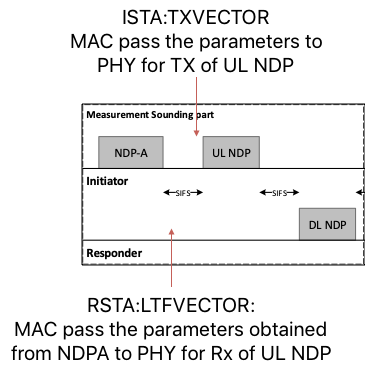 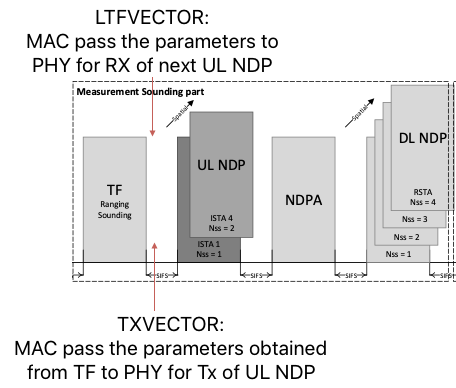 In TXVECTOR, all the parameters are defined for transmitting the immediate PPDU. TGaz Editor: Change the text in az D1.4 P178L1 as follows		     Table 27-1—TXVECTOR and RXVECTOR parameters CID 1319, 1322, 2324, 2353, 2510, 2518TGaz Editor: Change the text in az D1.4 P179L1 as follows			     Table 27-1—TXVECTOR and RXVECTOR parameters CID 2356, 2357, 2359, 2360TGaz Editor: Change the text in az D1.4 P179L1 as followsIn table 27-1, change the value of “Otherwise” condition to “Not present” for the following parameters: (#2356) “LTF_SEQUENCE”,	 “LTF_OFFSET”,  	“LTF_N_STS”, 	“LTF_REP”TGaz Editor: Change the text in az D1.4 P184L22 as followsWhen the TXVECTOR parameter LTF_SEQUENCE is present and the NUM_USERS parameter is larger than 1, the TXVECTOR parameters LTF_SEQUENCE, N_STS and LTF_REP will be in array form with NUM_USERS entries. The number of Secure HE-LTF will depend on the sum of: N_HE-LTF times LTF_REP, across all users. In this case, the repetitions of the HE-LTF symbols are repetition of the structure for HE-LTF segments. The randomized HE-LTF sequences are different for HE-LTF repetitions. (#2357)TGaz Editor: Change the text in az D1.4 P185L23 as followsWhen the TXVECTOR parameter LTF_SEQUENCE is present, Secure HE-LTFs as defined in subclause 27.3.17d are used and the Packet Extension field will be partially replaced by a zero power GI in its first 1.6 μs, see Figure 27-52f (HE TB Ranging NDP format with Secure HE LTFs). The repetitions of the HE-LTF symbols are repetition of the structure for HE-LTF segments. The randomized HE-LTF sequences are different for HE-LTF repetitions. (#2357)TGaz Editor: Change the text in az D1.4 P180L1 as follows			     Table 27-1—TXVECTOR and RXVECTOR parameters CID 1302, 1340, 1371, 2516References:LB240 comment and resolution for Service interface and PPDU formatLB240 comment and resolution for Service interface and PPDU formatLB240 comment and resolution for Service interface and PPDU formatLB240 comment and resolution for Service interface and PPDU formatLB240 comment and resolution for Service interface and PPDU formatDate:  2019-09-12Date:  2019-09-12Date:  2019-09-12Date:  2019-09-12Date:  2019-09-12Author(s):Author(s):Author(s):Author(s):Author(s):NameAffiliationAddressPhoneEmailTianyu WuAppletianyu@apple.comCIDP.LCommentProposed ChangeResolution1172146.08Adding to a Chapter that is still in flux, because it is a draft itself, is dangerous and can break 11ax.Move the 11az PHY to its own clause, to not break the 11ax draft.Reject. It is important to make sure 11az PHY spec not break 11ax PHY. But there could be options such as make 11az a subclause in clause 27, or carefully merge the 11az PHY into clause 27 without breaking it. Carefully merge 11az PHY into clause 27 is currently the preferred option. 1731146.08It is not convenient to write up PHY by revising on top of an on-going amendment (11ax).Start a new PHY clause, similar to 11af (TVHT)Reject. See resolution for CID 1172. 2477146.08The 11az draft is making many changes to the PHY section of 11ax.  Create a new section which describes the 11az PHY and do not modify Section 28.  This will prevent the industry from 11ax interoperabiilty problems.Create a new section which describes the 11az PHY and do not modify Section 28.Reject. See resolution for CID 1172.CIDP.LCommentProposed ChangeResolution2502146.0811az PHY is substantially different from that of 11ax.  For example, GI has zero energy instead of cyclic prefix.  LTF sequences are randomized, and LTF uses 8-PSK.  LTF has repetition.  Introduces a yet another new HE TB PPDU mode with no data symbols.  11ax PE has no GI.  But 11az PE has GI.  Etc.  And a lot of the related text changes are breaking 11ax operation.  Furthermore, 11ax draft is still under development, thus is a moving target.  Making these substantial changes on top of a moving target will create issues to both 11ax and 11az.  For example, P147L1 redefines APEP_LENGTH=0 for HE TB PPDU, which ends up disallowing a valid mode used in 11ax (respond to Trigger frame with EOF MPDU delimiters).Do not modify 11ax Clause 28.   Rather, create a new PHY clause for 11az.  See, for example, how 11af took 11ac Clause 21 as a baseline, but spelled out changes separately in Clause 22.Revised. Agree in principle. See resolution for CID 1172. Merging 11az TXVECTOR/RXVECTOR with 11ax should avoid conflict with 11ax. In 11ax, FORMAT = HE_TB and APEP_LENGTH = 0 is already a valid mode and shall not be redefined to signal HE TB Ranging NDP PPDU. Also, FORMAT = HE_SU and APEP_LENGTH = 0 indicates HE Sounding NDP PPDU and shall not be redefined for HE Ranging NDP. Example:  After merge into 11ax TXVECTOR/RXVECTOR, non-az 11ax devices will be confused on defining LTF_SEQUENCE and LTF_OFFSET etc for FORMAT = HE_SU and APEP_LENGTH = 0 which is HE Sounding NDP as defined in 11ax D4.3 pp382ln8:“The TXVECTOR parameters for an HE sounding NDP shall be set as follows: — FORMAT is set to HE_SU
— APEP_LENGTH is set to 0”Propose to define new FORMAT value to indicate HE Ranging NDP and HE TB Ranging NDP PPDU. TGaz Editor:  Please make changes to IEEE P802.11az D1.4 according to the proposed text changes as resolution to CID 2502 in 11-19/1677r02503147.01In 11ax, APEP_LENGTH=0 for HE TB PPDU means that the STA has no MPDUs to transmit.  But now, 11az is redefining APEP_LENGHT=0 in HE TBPPPDU to mean randomizing the LTF sequence.  This breaks 11ax UL OFDMA/MU-MIMO operation.Do not break 11ax.  Move 11az to a new PHY clause.Revised. See resolution for CID 2502.2504148.01In 11ax, APEP_LENGTH=0 for HE TB PPDU means that the STA has no MPDUs to transmit.  With this change on P148, 11az has removed ability of 11ax STAs to respond to Trigger frames w/ EOF MPDU delimiters.Do not break 11ax.  Move 11az to a new PHY clause.Revised. See resolution for CID 2502.ParameterConditionValueTXVECTORRXVECTORFORMATDetermines the format of the PPDU. Enumerated type: NON_HT indicates Clause 15, Clause 16, Clause 17, Clause 18 or non-HT duplicate PPDU format. In this case, the modulation is determined by the NON_HT_MODULA- TION parameter.
HT_MF indicates HT-mixed format.
HT_GF indicates HT-greenfield format.
VHT indicates VHT format.
HE_SU indicates HE SU PPDU format.
HE_MU indicates HE MU PPDU format.
HE_ER_SU indicates HE ER SU PPDU format.
HE_TB indicates HE TB PPDU format. HE_RANGING indicates HE Ranging NDP PPDU format.HE_TB_RANGING indicates HE TB Ranging NDP PPDU format.YY(...existing fields...)(...existing fields...)(...existing fields...)(...existing fields...)LTF_SEQUENCEFORMAT is either HE_SU or HE_TB and APEP_LENGTH is 0 FORMAT is either HE_RANGING or HE_TB_RANGINGCIDP.LCommentProposed ChangeResolution1298147.01"Indicate the number of space-time streams to receive in the following HE Ranging NDP or the following HE TB Ranging NDP.": TXVECTOR control the transmission of the PPDU and things that go in the header.  If this field controls the reception of the next PPDU, it should go into the PHY-CONFIG interface, not the PHY-SERVICE interfaceRemove the  LTF_N_STS line from the PHY-SERVICE interface.Revised. LTF_N_STS field is needed in TXVECTOR but existing description is not accurate. Tx MAC use this field to indicate the number of space-time steams in each HE-LTF repetition to the PHY.  For secured Ranging NDP, one LTF_N_STS is needed for each user. Also, this field does not exist in table 21-1. Change the “otherwise” part to not present. TGaz Editor:  Please make changes to IEEE P802.11az D1.4 according to the proposed text changes as resolution to CID 1298 in 11-19/1677r01299147.01"Indicate the number of repetitions of the HE-LTF symbols to receive in the following HE Ranging": TXVECTOR control the transmission of the PPDU and things that go in the header.  If this field controls the reception of the next PPDU, it should go into the PHY-CONFIG interface, not the PHY-SERVICE interfaceRemove the LTF_REP line from the PHY-SERVICE interface or show how it contorl the transmission of the current PPDU.   Same for LTF-OFFSETRevised. LTF_REP is needed for MAC to indicate the number of HE-LTF segments to PHY in TXVECTOR. But the existing description is not accurate. This field is not for the reception of following Ranging NDP but for the transmission of the current Ranging NDP. TGaz Editor:  Please make changes to IEEE P802.11az D1.4 according to the proposed text changes as resolution to CID 1299 in 11-19/1677r0ParameterConditionValueTXVECTORRXVECTORLTF_N_STS FORMAT is either HE_SU or HE_TB and APEP_LENGTH is 0FORMAT is HE_RANGING or HE_TB_RANGINGIndicate the number of space-time streams to receive in the following HE Ranging NDP or the following HE TB Ranging NDP .   Indicate the number of space-time streams.  (#1298)Set to the number of space-time streams minus 1. ONLTF_N_STS Otherwise See corresponding entry in Table 21-1 (TXVECTOR and RXVECTOR parameters). Not present.NNLTF_REP FORMAT is either HE_SU or HE_TB and APEP_LENGTH is 0FORMAT is HE_RANGING or HE_TB_RANGINGIndicate the number of repetitions of the HE-LTF symbols to receive in the following HE Ranging NDP or the following HE TB Ranging NDP. Indicate the number of repetitions of the HE-LTF symbols. Set to the number of repetitions minus 1. ONLTF_REP Otherwise See corresponding entry in Table 21-1 (TXVECTOR and RXVECTOR parameters). Not present.   NNCIDP.LCommentProposed ChangeResolution1319147.01"HEz sounding" - replace with "TB sounding"as in commentRejected.Already fixed in D1.4. 1322150.07"HEz TB sounding " -> "TB sounding"as in commentRejected.Already fixed in D1.4. 2324147.00How to use LTF_SEQUENCE appearing twice in the same table?Please clarify or consolidate them.Revised. There is a redundant LTF_SEQUENCE field in the table. Removed the 2nd LTF_SEQUENCE field in the table. 11-19/1624 also proposed similar change to the spec. TGaz Editor:  Please make changes to IEEE P802.11az D1.4 according to the proposed text changes as resolution to CID 2324 in 11-19/1677r02353147.01There are duplicate fields of LTF_SEQUENCE in TXVECTOR and RXVECTOR parameters table.Remove the first field of LTF_SEQUENCE.Revised.See resolution for CID 2324.2510147.01LTF_SEQUENCE is defined twice in TXVECTOR.Fix it.Revised. See resolution for CID 2324. 2518147.01What does HEz stand for?All other PHY acronyms have a meaning.  E.g. High Efficiency, Very High Throughput, High Throughput, High Rate, Extended Rate, Directional Multi-Gigabit, etc.  Move out edits from Clause 28 to a different Clause, and come up with a more meaningful acronym than HEz for that clause.Rejected.“HEz” is an old acronym for 11az Ranging NDP. In D1.4, this problem is already fixed. ParameterConditionValueTXVECTORRXVECTORLTF_SEQUENCEFORMAT is either HE_SU or HE_TB and APEP_LENGTH is 0 Indicates the Secure LTF Counter (#2289) to generate the randomized LTF sequence used in the HE Ranging NDP and HE TB Ranging NDP. The Secure LTF Counter (#2289) is defined in 9.4.2.280 (Secure LTF Parameters). ONLTF_SEQUENCEOtherwiseNot present NNCIDP.LCommentProposed ChangeResolution2356147.01For all the "Otherwise" conditions, it's not clear what is the meaning of "See corresponding entry in Table 21-1 (TXVECTOR and RXVECTOR parameters).". There are no corresponding entry in Table 21-1 for many parameters in this table.For the parameters not exist in table 21-1, change the value to "Not present".Revised. Agree in principle. The value for some of the “Otherwise” conditions should be changed to “Not present”. For example LTF_SEQUENCE is not present for all the conditions other than HE_RANGING and HE_TB_RANGING. TGaz Editor:  Please make changes to IEEE P802.11az D1.4 according to the proposed text changes as resolution to CID 2356 in 11-19/1677r02357147.01Terms of LTF_REP and "repetitions of the HE-LTF" are misleading. In secure HE-LTF, HE-LTFs are not repeated.Change to more precise terms such as LTF_SEC and  sections of the HE-LTF.  Clarify that for normal HE-LTF mode, the LTF sections are repeating but for secure HE-LTF mode, the LTF sections are defined with different randomized sequences.Revised. Agree in principle.  Although for regular HE-LTFs, multiple segments of HE-LTF field for one user are repeating, this is not the case for secure HE-LTF. To be more precise, we should change all LTF_REP to LTF_SEG and do a global search to update the related part. Change “DL Rep” and “UL Rep” to “DL Seg” and “UL Seg” , change “repetition” to “segment” etc. To avoid excessive work on the spec text change, alternative solution is to add some spec text to clarify that the HE-LTFs are not repetition for secure HE-LTF.  TGaz Editor:  Please make changes to IEEE P802.11az D1.4 according to the proposed text changes as resolution to CID 2357 in 11-19/1677r02359148.01"NUM_USERS" field definition is not correct.The value of this field should be defined as indicating the number of users in HE Ranging NDP with randomized LTF sequence.Correct the definition of this field.Revised.Agree in principle. This field is indicating number of users not “Indicating an HE Ranging NDP ” TGaz Editor:  Please make changes to IEEE P802.11az D1.4 according to the proposed text changes as resolution to CID 2359 in 11-19/1677r02360149.07All the parameters in LTFVECTOR are also defined in TXVECTOR and RXVECTOR, why need these duplicate parameters to be defined in TXVECTOR and RXVECTOR? The parameters in LTFVECTOR will not pass from MAC to PHY in Tx and not pass from PHY to MAC in Rx. They donot need to be defined in TXVECTOR and RXVECTOR.Remove the redundant parameters from TXVECTOR/RXVECTOR table.Reject. Purpose of LTFVECTOR and TXVECTOR is different and these parameters are needed in both. ParameterConditionValueTXVECTORRXVECTORNUM_USERSFORMAT is HE_RANGING and LTF_SEQUENCE is presentIndicating the number of users of an HE Ranging NDP with randomized LTF sequence. (#2359)If NUM_USERS is larger than 1, NUM_STS, LTF_REP, and LTF_SEQUENCE will be MU ONNUM_USERS…… ……CIDP.LCommentProposed ChangeResolution1302511.01Missing a formula describing how the Secure LTF is modulated.  Especially missing is the 0 GI.  Formula should be similar to eq-28-58 in TGax D3.0add the missing formulaRejected.The HE-LTF waveform equation (eq 27-58) can be reused for each repetition of secure LTF with new input parameters of spatial mapping matrix, zero cyclic shift value and randomized HE-LTF sequence etc. New equation is not needed.     1340158.05HE Ranging NDP is NOT a variant of SU PPDU since in the following texts mulitiple user support is discussedas in the commentRejected. See resolution for CID 2363 in 11-19/1479r3.1371150.01Using Repetitions of HE-LTF via "LTF_REP" adds too much overhead and could increase the error due to clock drift.  This feature should be removed.Remove the entry "LTF_REP" from Table 28-2a and all text associated with LTF_REP.Reject.HE-LTF repetition can improve the accuracy and is used for consistent check for secure HE-LTFs.2516150.01LTF sequence gneration information is not defined in 9.4.2.251 or 9.4.2.280.Define it.Rejected. LTF sequence generation information is already clarified in D1.4. 